Information sharing & corrective action planning (check X to show);Behaviour change process (IMO, this needs to change beliefs to stand any chance of enduring success...)NotesPower question prompts used in the conversation this time, please circle/shade to show;Health coaching techniques used this session, please check X to show;	MI= Health Coaching techniques vs Motivational Interviewing (OARS) i.e. Open-ended questions, Affirmations, Reflective listening, SummaryNotesENDDate:Duration:(hours)Duration:(hours)Client codeXXXXXXSession#YYYYPrevious session’s follow-upStarting weight? Starting weight? Starting weight? Starting weight? Current weight?  Current weight?  Current weight?  Current weight?  Loss?  Loss?  Loss?  Loss?  Loss?  Previous session’s follow-upOther parameters  Other parameters  Other parameters  Other parameters  App use?  App use?  App use?  App use?  Challenges done? Challenges done? Challenges done? Challenges done? Challenges done? Previous session’s follow-upNotes re challenges done etcSave as PreKure/DoneWorksheets/XXXAbCd/XXX-YYCoachingWorksheet - don’t save over the template, update file name.Notes re challenges done etcSave as PreKure/DoneWorksheets/XXXAbCd/XXX-YYCoachingWorksheet - don’t save over the template, update file name.Notes re challenges done etcSave as PreKure/DoneWorksheets/XXXAbCd/XXX-YYCoachingWorksheet - don’t save over the template, update file name.Notes re challenges done etcSave as PreKure/DoneWorksheets/XXXAbCd/XXX-YYCoachingWorksheet - don’t save over the template, update file name.Notes re challenges done etcSave as PreKure/DoneWorksheets/XXXAbCd/XXX-YYCoachingWorksheet - don’t save over the template, update file name.Notes re challenges done etcSave as PreKure/DoneWorksheets/XXXAbCd/XXX-YYCoachingWorksheet - don’t save over the template, update file name.Notes re challenges done etcSave as PreKure/DoneWorksheets/XXXAbCd/XXX-YYCoachingWorksheet - don’t save over the template, update file name.Notes re challenges done etcSave as PreKure/DoneWorksheets/XXXAbCd/XXX-YYCoachingWorksheet - don’t save over the template, update file name.Notes re challenges done etcSave as PreKure/DoneWorksheets/XXXAbCd/XXX-YYCoachingWorksheet - don’t save over the template, update file name.Notes re challenges done etcSave as PreKure/DoneWorksheets/XXXAbCd/XXX-YYCoachingWorksheet - don’t save over the template, update file name.Notes re challenges done etcSave as PreKure/DoneWorksheets/XXXAbCd/XXX-YYCoachingWorksheet - don’t save over the template, update file name.Notes re challenges done etcSave as PreKure/DoneWorksheets/XXXAbCd/XXX-YYCoachingWorksheet - don’t save over the template, update file name.Notes re challenges done etcSave as PreKure/DoneWorksheets/XXXAbCd/XXX-YYCoachingWorksheet - don’t save over the template, update file name.ClearancesConfidentialityConfidentialityConsent to coach?Consent to coach?OK to Record forQlty& Trng?OK to Record forQlty& Trng?Permission to share advice?A - Topic:This session’s focus/expected outcomes. REM; tell the client “You hold the agenda”, it’s about you, not me, I’m just here to help with the process”.This session’s focus/expected outcomes. REM; tell the client “You hold the agenda”, it’s about you, not me, I’m just here to help with the process”.This session’s focus/expected outcomes. REM; tell the client “You hold the agenda”, it’s about you, not me, I’m just here to help with the process”.This session’s focus/expected outcomes. REM; tell the client “You hold the agenda”, it’s about you, not me, I’m just here to help with the process”.This session’s focus/expected outcomes. REM; tell the client “You hold the agenda”, it’s about you, not me, I’m just here to help with the process”.This session’s focus/expected outcomes. REM; tell the client “You hold the agenda”, it’s about you, not me, I’m just here to help with the process”.This session’s focus/expected outcomes. REM; tell the client “You hold the agenda”, it’s about you, not me, I’m just here to help with the process”.This session’s focus/expected outcomes. REM; tell the client “You hold the agenda”, it’s about you, not me, I’m just here to help with the process”.This session’s focus/expected outcomes. REM; tell the client “You hold the agenda”, it’s about you, not me, I’m just here to help with the process”.This session’s focus/expected outcomes. REM; tell the client “You hold the agenda”, it’s about you, not me, I’m just here to help with the process”.This session’s focus/expected outcomes. REM; tell the client “You hold the agenda”, it’s about you, not me, I’m just here to help with the process”.This session’s focus/expected outcomes. REM; tell the client “You hold the agenda”, it’s about you, not me, I’m just here to help with the process”.This session’s focus/expected outcomes. REM; tell the client “You hold the agenda”, it’s about you, not me, I’m just here to help with the process”.B - Summary of discussion1Motivation drivers & dreamsMotivation drivers & dreamsMotivation drivers & dreams(Power question prompts & techniques table overleaf):(Power question prompts & techniques table overleaf):(Power question prompts & techniques table overleaf):(Power question prompts & techniques table overleaf):(Power question prompts & techniques table overleaf):(Power question prompts & techniques table overleaf):(Power question prompts & techniques table overleaf):(Power question prompts & techniques table overleaf):(Power question prompts & techniques table overleaf):B - Summary of discussion2Fears & worries,Fears & worries,Fears & worries,(Power question prompts & techniques table overleaf):(Power question prompts & techniques table overleaf):(Power question prompts & techniques table overleaf):(Power question prompts & techniques table overleaf):(Power question prompts & techniques table overleaf):(Power question prompts & techniques table overleaf):(Power question prompts & techniques table overleaf):(Power question prompts & techniques table overleaf):(Power question prompts & techniques table overleaf):B - Summary of discussion3Obstructions & impediments,Obstructions & impediments,Obstructions & impediments,(Power question prompts & techniques table overleaf):(Power question prompts & techniques table overleaf):(Power question prompts & techniques table overleaf):(Power question prompts & techniques table overleaf):(Power question prompts & techniques table overleaf):(Power question prompts & techniques table overleaf):(Power question prompts & techniques table overleaf):(Power question prompts & techniques table overleaf):(Power question prompts & techniques table overleaf):B - Summary of discussion4External, other people,External, other people,External, other people,(Power question prompts & techniques table overleaf):(Power question prompts & techniques table overleaf):(Power question prompts & techniques table overleaf):(Power question prompts & techniques table overleaf):(Power question prompts & techniques table overleaf):(Power question prompts & techniques table overleaf):(Power question prompts & techniques table overleaf):(Power question prompts & techniques table overleaf):(Power question prompts & techniques table overleaf):B - Summary of discussion5Self, moving forward,Self, moving forward,Self, moving forward,(Power question prompts & techniques table overleaf):(Power question prompts & techniques table overleaf):(Power question prompts & techniques table overleaf):(Power question prompts & techniques table overleaf):(Power question prompts & techniques table overleaf):(Power question prompts & techniques table overleaf):(Power question prompts & techniques table overleaf):(Power question prompts & techniques table overleaf):(Power question prompts & techniques table overleaf):B - Summary of discussion6InternalInternalInternal(Power question prompts & techniques table overleaf):(Power question prompts & techniques table overleaf):(Power question prompts & techniques table overleaf):(Power question prompts & techniques table overleaf):(Power question prompts & techniques table overleaf):(Power question prompts & techniques table overleaf):(Power question prompts & techniques table overleaf):(Power question prompts & techniques table overleaf):(Power question prompts & techniques table overleaf):B - Summary of discussion7OtherOtherOther(Power question prompts & techniques table overleaf):(Power question prompts & techniques table overleaf):(Power question prompts & techniques table overleaf):(Power question prompts & techniques table overleaf):(Power question prompts & techniques table overleaf):(Power question prompts & techniques table overleaf):(Power question prompts & techniques table overleaf):(Power question prompts & techniques table overleaf):(Power question prompts & techniques table overleaf):C - How I closed the session?Challenges;Challenges;Challenges;Challenges;Accountability;Accountability;Accountability;Another session (Y/N date);Another session (Y/N date);Another session (Y/N date);Other:Other:Other:D - What worked well?Which tools helped?Which tools helped?Which tools helped?Which tools helped?Which tools helped?Which tools helped?Which tools helped?Which tools helped?Which tools helped?Which tools helped?Which tools helped?Which tools helped?Which tools helped?E - What I could have done differently?Which extra tools/questions could/should I have used?  (Health Warning, second guessing, post event wisdom!)Which extra tools/questions could/should I have used?  (Health Warning, second guessing, post event wisdom!)Which extra tools/questions could/should I have used?  (Health Warning, second guessing, post event wisdom!)Which extra tools/questions could/should I have used?  (Health Warning, second guessing, post event wisdom!)Which extra tools/questions could/should I have used?  (Health Warning, second guessing, post event wisdom!)Which extra tools/questions could/should I have used?  (Health Warning, second guessing, post event wisdom!)Which extra tools/questions could/should I have used?  (Health Warning, second guessing, post event wisdom!)Which extra tools/questions could/should I have used?  (Health Warning, second guessing, post event wisdom!)Which extra tools/questions could/should I have used?  (Health Warning, second guessing, post event wisdom!)Which extra tools/questions could/should I have used?  (Health Warning, second guessing, post event wisdom!)Which extra tools/questions could/should I have used?  (Health Warning, second guessing, post event wisdom!)Which extra tools/questions could/should I have used?  (Health Warning, second guessing, post event wisdom!)Which extra tools/questions could/should I have used?  (Health Warning, second guessing, post event wisdom!)F - What did I learn from this session?PositivePositivePositiveF - What did I learn from this session?NegativeNegativeNegativeG –Nutrition & lifestyle? (check X)Not addressed this timeNot addressed this timeNot addressed this timeCame up in conversationBecoming interestedBecoming interestedMain topic of conversationMain topic of conversationInformation share (experiences, videos, references, recipes, demos etc)PDCA (Plan-Do-Check-Act); inc GRIN belowGRIN Behaviour change, Dr Jen Unwin,Goals,Resources & resilience,Increments,Noticing,https://www.youtube.com/watch?v=44K8o9FWAWQ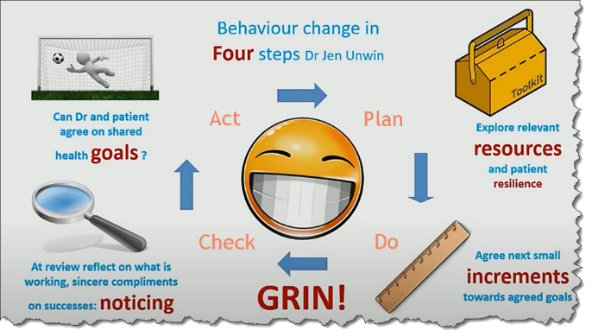 MIHC TechniqueHC TechniqueCheckMIHC TechniqueCheckOpen-ended questionsAdverse Childhood Experiences (ACE); leading to Trauma Informed Practice (TIP - UK NHS)Adverse Childhood Experiences (ACE); leading to Trauma Informed Practice (TIP - UK NHS)AffirmAcknowledgement (you’re brave…)Open-ended questionsFlip it (on its head…)Flip it (on its head…)AffirmChampioning (I get it, well done…)Open-ended questionsIntrude/interrupt (eye on the ball…)Intrude/interrupt (eye on the ball…)Reflective listeningActive listening (dive deeper/name it)Open-ended questionsInvestigation (5Ys, Kipling’s 5Ws+1H, Reason Swiss Cheese Model)Investigation (5Ys, Kipling’s 5Ws+1H, Reason Swiss Cheese Model)Reflective listeningIntuitionOpen-ended questionsKubler-Ross 5 stages of grief; (not the ultimate anymore)Denial, Anger, Bargaining, Depression, Acceptance Reflective listeningMetaphor/simileOpen-ended questionsPower questions (prompts above…)Power questions (prompts above…)Reflective listeningNLP (Neurolinguistic programming)Open-ended questionsResonance/dissonance (yes &/yes but)Resonance/dissonance (yes &/yes but)Reflective listeningSilence (wait for it...)Open-ended questionsSaboteur (all change is bad…the machine)Saboteur (all change is bad…the machine)SummaryAccountability (client on the hook…set/accept challenges)Open-ended questionsSPIN (Situation-Problems-Implications-Needs)SPIN (Situation-Problems-Implications-Needs)SummaryArticulating what’s going onOpen-ended questionsThe LineVictor OAR – Ownership, Accountability, ResponsibilitySummaryBottom-lining (OK, here’s the thing...)Open-ended questionsThe LineVictim BED – Blame, Excuses, DenialSummaryReframing (look for the good stuff…)